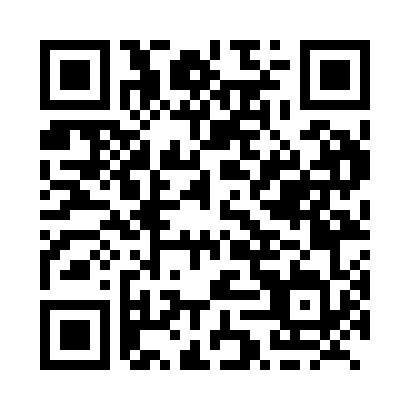 Prayer times for Harrys Brook, Newfoundland and Labrador, CanadaWed 1 May 2024 - Fri 31 May 2024High Latitude Method: Angle Based RulePrayer Calculation Method: Islamic Society of North AmericaAsar Calculation Method: HanafiPrayer times provided by https://www.salahtimes.comDateDayFajrSunriseDhuhrAsrMaghribIsha1Wed4:176:021:206:248:3910:242Thu4:156:011:206:258:4010:273Fri4:125:591:206:268:4210:294Sat4:105:571:206:278:4310:315Sun4:075:561:206:288:4510:336Mon4:055:541:206:298:4610:357Tue4:035:531:206:308:4710:388Wed4:005:511:206:308:4910:409Thu3:585:501:196:318:5010:4210Fri3:565:481:196:328:5210:4411Sat3:535:471:196:338:5310:4712Sun3:515:451:196:348:5410:4913Mon3:495:441:196:358:5610:5114Tue3:475:431:196:358:5710:5315Wed3:445:411:196:368:5810:5616Thu3:425:401:196:379:0010:5817Fri3:405:391:196:389:0111:0018Sat3:385:381:206:389:0211:0219Sun3:365:361:206:399:0311:0520Mon3:345:351:206:409:0511:0721Tue3:325:341:206:419:0611:0922Wed3:305:331:206:419:0711:1123Thu3:285:321:206:429:0811:1324Fri3:265:311:206:439:0911:1525Sat3:255:301:206:439:1111:1526Sun3:255:291:206:449:1211:1627Mon3:245:281:206:459:1311:1728Tue3:245:271:206:459:1411:1729Wed3:245:271:216:469:1511:1830Thu3:235:261:216:479:1611:1831Fri3:235:251:216:479:1711:19